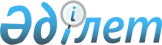 О внесении изменений в постановление Правительства Республики Казахстан от 28 октября 2020 года № 713 "О некоторых вопросах специальной экономической зоны "Химический парк Тараз"Постановление Правительства Республики Казахстан от 16 февраля 2024 года № 95.
      Правительство Республики Казахстан ПОСТАНОВЛЯЕТ:
      1. Внести в постановление Правительства Республики Казахстан от 28 октября 2020 года № 713 "О некоторых вопросах специальной экономической зоны "Химический парк Тараз" следующие изменения:
      заголовок изложить в следующей редакции:
      "О некоторых вопросах специальной экономической зоны "Jibek Joly";
      преамбулу изложить в следующей редакции:
      "В соответствии с подпунктом 2) статьи 10 Закона Республики Казахстан "О специальных экономических и индустриальных зонах" Правительство Республики Казахстан ПОСТАНОВЛЯЕТ:";
      пункт 1 изложить в следующей редакции:
      "1. Утвердить прилагаемые:
      1) Положение о специальной экономической зоне "Jibek Joly";
      2) целевые индикаторы специальной экономической зоны "Jibek Joly".";
      в Положении о специальной экономической зоне "Химический парк Тараз", утвержденном указанным постановлением:
      заголовок изложить в следующей редакции:
      "Положение о специальной экономической зоне "Jibek Joly";
      пункт 1 изложить в следующей редакции:
      "1. Специальная экономическая зона "Jibek Joly" (далее – СЭЗ) расположена на территории Шуского района Жамбылской области в границах согласно прилагаемому плану.
      Территория СЭЗ составляет 505 гектаров и является неотъемлемой частью территории Республики Казахстан.";
      пункт 3 изложить в следующей редакции:
      "3. Деятельность СЭЗ регулируется Конституцией Республики Казахстан, Законом Республики Казахстан "О специальных экономических и индустриальных зонах" (далее – Закон), настоящим Положением и иными нормативными правовыми актами Республики Казахстан.";
      пункт 7 изложить в следующей редакции:
      "7. На территории специальной экономической зоны или ее части действует таможенная процедура свободной таможенной зоны.";
      дополнить пунктом 7-1 следующего содержания:
      "7-1. Территория СЭЗ, на которой применяется таможенная процедура свободной таможенной зоны, является зоной таможенного контроля. Территория СЭЗ должна быть обустроена в целях проведения таможенного контроля. Требования к обустройству территории СЭЗ, включая требования по ограждению и оснащению периметра такой территории системой видеонаблюдения, устанавливаются уполномоченным органом в сфере таможенного дела.";
      план границ специальной экономической зоны "Химический парк Тараз" изложить в новой редакции согласно приложению к настоящему постановлению;
      в целевых индикаторах специальной экономической зоны "Химический парк Тараз", утвержденных указанным постановлением:
      заголовок изложить в следующей редакции:
      "Целевые индикаторы специальной экономической зоны "Jibek Joly".
      2. Настоящее постановление вводится в действие со дня его подписания. План границ специальной экономической зоны "Jibek Joly"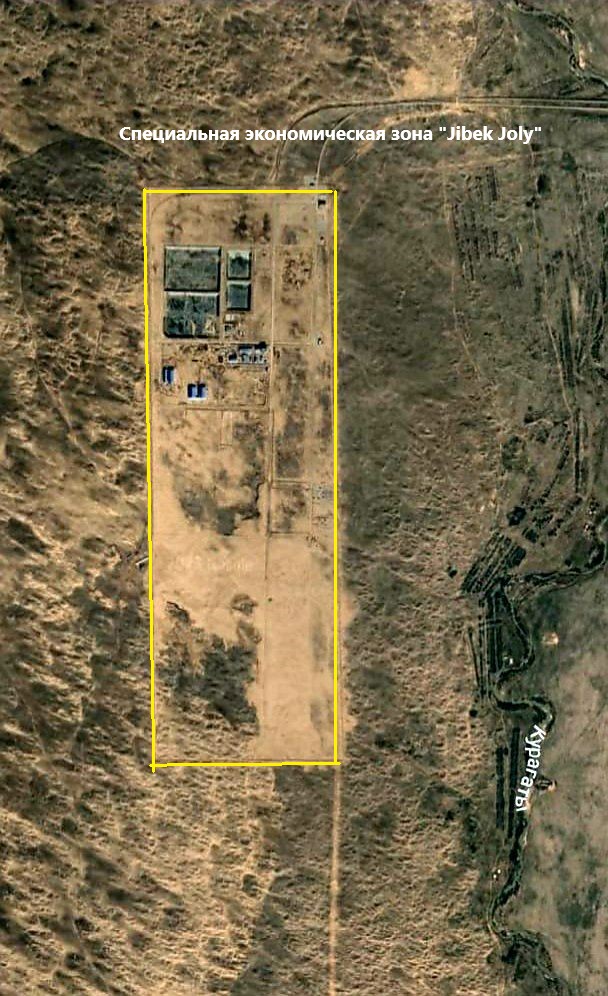 
      Территория специальной экономической зоны "Jibek Joly", S = 505 гектаров.
					© 2012. РГП на ПХВ «Институт законодательства и правовой информации Республики Казахстан» Министерства юстиции Республики Казахстан
				
      Премьер-Министр Республики Казахстан 

О. Бектенов
Приложение
к постановлению Правительства
Республики Казахстан
от 16 февраля 2024 года № 95Приложение
к Положению о специальной
экономической зоне "Jibek Joly"